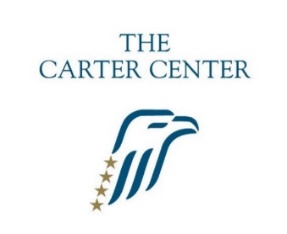 Job Offer Gender AnalystPosition: National Gender AnalystLocation: Tunis, TunisiaAnticipated duration: 4 July – Jan. 2023 with possibility of extensionStart date: As soon as possibleApplication deadline: July 7, 2022Applications will be reviewed on a rolling basis and the position may be filled before the deadline. Serious candidates are encouraged to apply as soon as possible.The Carter Center, a non-profit non-governmental organization, is seeking an experienced and highly qualified National Gender Analyst to join its election observation mission for the July 25 referendum and the Dec. 17 elections.  The Carter Center is seeking a highly-qualified national gender analyst to work on the Center’s observation mission in Tunisia. The national gender analyst will work with the mission’s gender analyst to assess and analyze key issues affecting women and gender disparities in the context of the 2022 referendum and Dec. 17 legislative elections. The national gender analyst will in conjunction with the gender analyst contribute to public and private statements commenting on the electoral process to provide an impartial assessment of the elections as well as detailed recommendations for ways to improve their inclusiveness, credibility, and transparency.  This is a short-term consultancy position currently scheduled for approximately six months. Working under the direct supervision of the Gender Analyst and the Mission Director, the national gender analyst primary responsibilities will be: Analyze aspects of Tunisia’s national legislation concerning women as it pertains to the country’s general elections. Assess whether provisions regarding their participation are implemented in accordance with the legal framework as well as international standards for democratic elections. Develop material for the briefing of long-term and short-term observers on the key issues affecting women and gender disparities in the upcoming elections. Review observer reports and analyses, as well as their contributions to checklists and qualitative data collection for research. Liaise with political party representatives, NGO, and civil society leaders (particularly women and minority groups), and representatives of citizen domestic observer groups to gather information and share views on relevant issues related to women participation in Tunisia’s elections. Assess and analyze the role of women participation during the pre-election period, election day, and the post-election period in target areas and across several regional governments within Tunisia. Work on the preparation of written reports and contribute to the drafting of public statements, including the preliminary statement and final report, as requested by the Atlanta staff. Qualifications: Ideal candidates will possess some or all the following qualifications: A minimum of three to five years of demonstrated experience in women’s studies, gender development, and/or related research fields;   Demonstrated experience in assessing barriers to women’s civic participation and engagement, and legal frameworks with regards to gender; A bachelor’s, master’s, and/or doctoral degree in women’s studies, gender development, or a similar field; Knowledge of Tunisian politics and culture and the role of women; Cross-cultural understanding; Strong writing and communication skills; Ability to live in difficult conditions, perform well under stress, work within a team, and maintain professionalism at all times; Knowledge of English and Arabic required. French language skills preferred.   Please send your cover letter, CV and reference list in English to: tcc.tunisia@gmail.comThe Carter Center was founded in 1982 by former U.S. President Jimmy Carter and his wife, Rosalynn, in partnership with Emory University, to advance peace and health worldwide. A not-for-profit, nongovernmental organization, the Center has helped to improve life for people in more than 70 countries by resolving conflicts; advancing democracy, human rights, and economic opportunity; Visit www.cartercenter.org to learn more about The Carter Center.The Carter Center in Tunisia: Following its international election observation of 2011, The Carter Center retained a presence in Tunisia to monitor the constitutional drafting process and observe the legislative and presidential elections of 2014. The Center remains in Tunisia to monitor the process of harmonizing existing domestic legislation and new legislation with the ideals of the 2014 constitution. Since then, the Center has continued to work with Civil Society Organizations on capacity building issues. In 2018, the Center held focus groups in partnership with CSOs. The Center also strengthened the capacity and shared best practices with CSOs preparing to observe the municipal elections. In 2019 the Carter Center fielded an international observation mission to observe Tunisia’s early presidential and legislative elections. The Center will deploy an expert mission to observe the July 25 referendum and a full observation mission for the Dec. 17 elections and a possible second round.